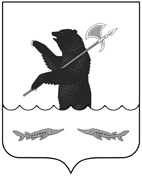 П О С Т А Н О В Л Е Н И ЕАДМИНИСТРАЦИИРыбинского муниципального районаот _______________                                                                          №______________О внесении изменений в постановлениеадминистрации Рыбинского муниципального района от 25.08.2014  № 1571В соответствии с постановлением администрации Рыбинского муниципального района от 25.04.2014 № 703 «Об утверждении Положения о программно-целевом планировании и контроле в  органах местного самоуправления и структурных подразделениях администрации Рыбинского муниципального района», решением Муниципального Совета Рыбинского муниципального района от 18.10.2018 № 395 «О внесении изменений в решение Муниципального Совета Рыбинского муниципального района от 21.12.2017 № 312 «О бюджете Рыбинского муниципального района на 2018 год и плановый период  2019-2020 годов», в связи с уточнением объема финансирования, администрация Рыбинского муниципального района ПОСТАНОВЛЯЕТ:1. Внести в муниципальную программу  «Развитие физической культуры и спорта  в  Рыбинском муниципальном районе» на  2014 – 2020 годы, утвержденную постановлением администрации Рыбинского муниципального района от 25.08.2014 № 1571 изменения согласно приложению. 2.  Опубликовать  постановление в средствах массовой информации.3.  Постановление вступает в силу с момента опубликования.4. Контроль исполнения постановления возложить на  заместителя главы администрации Рыбинского муниципального района  Т.А. Кожинову.Глава администрации Рыбинскогомуниципального района                                                                             Т.А. СмирноваСогласовано:Заместитель главыадминистрации Рыбинскогомуниципального района					                               Т.А. Кожинова													Заместитель главы администрации Рыбинскогомуниципального района, начальник управленияэкономики и финансов администрацииРыбинского муниципального района			                              О.И. КустиковаИ.о. начальника управления по культуре, молодёжии спорту администрации  Рыбинскогомуниципального района				                                       Л.Ю. ЗагадановаНачальник юридического отделаадминистрации Рыбинскогомуниципального района					                                    О.В. ХватовИсполнитель:Начальник отдела спорта управления по культуре, молодёжии спорту администрации  Рыбинскогомуниципального района	тел. 22-25-27		              	        Е.А. Сироткина 					Файл: post-cult 36НАПРАВИТЬ:Администрация Рыбинского муниципального района-1экз.Управление по культуре, молодёжи и спорту-1экз.Управление экономики и финансов-1 экз.Заместителю главы  администрации Рыбинскогомуниципального района Т.А. Кожиновой-1экз.                                                                                                                                                              Приложение                                                                                                                                                               к постановлению                                                                                                                                        администрации Рыбинского                                                                                                                                                                                                                                    муниципального  района                                                                                                                                                              от________№_______Изменения,вносимые в муниципальную    программу  «Развитие физической культуры  и спорта  в  Рыбинском муниципальном районе» на  2014 – 2020 годыВ паспорте Программы позицию «Объем финансирования муниципальной программы, в том числе по годам  реализации» изложить в следующей редакции:В приложении к муниципальной программе раздел 1« Ресурсное обеспечение муниципальной программы» изложить в следующей редакции:Раздел  4.     Цель(и) и целевые показатели муниципальной программы изложить в следующей редакции:Основными целями муниципальной программы являются:-создание условий для реализации государственной политики в сфере физической культуры и спорта на территории Рыбинского муниципального района;-обеспечение возможности для жителей Рыбинского муниципального района систематически заниматься физической культурой и спортом;-создание условий для предоставления населению дополнительного образования спортивной направленности;-развитие инфраструктуры для занятий спортомИ.о. начальника управления по культуре, молодежи и спортуадминистрации Рыбинского муниципального района                                                                                                                            Л.Ю. Загаданова   Объем финансирования муниципальной программы, в том числе по годам реализации, тыс. рублейВсего по программе  – 63 224,5 тыс. руб. в  том числе: 2014 г. - 7151,2     тыс. руб.  2015 г. -  7469,8    тыс. руб.  2016 г. – 9512,1    тыс. руб. 2017 г. – 11828,9  тыс. руб.  2018 г. -  12493,5   тыс. руб. 2019 г. - 9245,0   тыс. руб. 2020 г. – 5524,0 тыс. руб.ИсточникфинансированияВсегоОценка расходов (тыс. руб.)в том числе по годам реализацииОценка расходов (тыс. руб.)в том числе по годам реализацииОценка расходов (тыс. руб.)в том числе по годам реализацииОценка расходов (тыс. руб.)в том числе по годам реализацииОценка расходов (тыс. руб.)в том числе по годам реализацииОценка расходов (тыс. руб.)в том числе по годам реализацииОценка расходов (тыс. руб.)в том числе по годам реализацииИсточникфинансированияВсего2014 год2015 год2016 год2017 год2018 год20192020                                     123456789МЦП «Развитие физической культуры  и спорта  в  Рыбинском муниципальном районе» на  2013 – 2015 годы6036,83250,22786,6-----Местный бюджет, действующие расходные обязательства4091,93250,2841,7-----Областной бюджет1390,3-1390,3-----Бюджет поселений207,0        207,0-----Софинансирование субсидии на обустройство плоскостного спортивного сооружения из средств бюджета Волжского поселения347,6-       347,6-----ВЦП «Развитие детско — юношеского спорта  в системе учреждений дополнительного образования  спортивной направленности  в Рыбинском муниципальном районе» на 2014 - 2016 годов13506,03901,04683,24921,8         -        ---Местный бюджет, действующие расходные обязательства13244,03639,04683,24921,8           -            -            --Областной бюджет262,0262,0------Бюджет поселений--       ------Основные мероприятия по развитие физической культуры  и спорта  в  Рыбинском муниципальном районе на  2016-2017 год     7843.4--4590,3          3253,1---Местный бюджет, действующие расходные обязательства     1337,2          --1337,2          ----Областной бюджет      6506.2-    -       3253,13253,1---ВЦП « Физическая культура и спорт в Рыбинском муниципальном районе» на 2017-2020 годы35838,3--           -8575,812493,59245,05524,0Местный бюджет, действующие расходные обязательства35418,3--             -8575,812073,59245,05524,0Областной бюджет300,0----300,0Бюджет поселений120,0----120,0Итого по муниципальной  программе63224,57151,27469,8      9512,111 828,912493,59245,05524,0Местный бюджет, действующие расходные обязательства54091,46889,25524,96259,0     8575,812073,59245,05524,0в  т.ч. софинансирование субсидии на обустройство плоскостного спортивного сооружения из средств бюджета Рыбинского муниципального района320,9--      320,9----Областной бюджет8458,5262,01390,3     3253,1     3253,1300,0--Бюджет поселений 674,6-        554,6         --120,0--Наименование показателейЕдиница измеренияЕдиница измеренияЕдиница измерения                                                                      Значение показателя                                                                      Значение показателя                                                                      Значение показателя                                                                      Значение показателя                                                                      Значение показателя                                                                      Значение показателя                                                                      Значение показателя                                                                      Значение показателя                                                                      Значение показателя                                                                      Значение показателя                                                                      Значение показателя                                                                      Значение показателя                                                                      Значение показателя                                                                      Значение показателя                                                                      Значение показателя                                                                      Значение показателя                                                                      Значение показателя                                                                      Значение показателя                                                                      Значение показателя                                                                      Значение показателя                                                                      Значение показателя                                                                      Значение показателя                                                                      Значение показателя                                                                      Значение показателя                                                                      Значение показателя                                                                      Значение показателя                                                                      Значение показателя                                                                      Значение показателя                                                                      Значение показателя                                                                      Значение показателя                                                                      Значение показателя                                                                      Значение показателя                                                                      Значение показателя                                                                      Значение показателя                                                                      Значение показателя                                                                      Значение показателя                                                                      Значение показателя                                                                      Значение показателя                                                                      Значение показателя                                                                      Значение показателяНаименование показателейЕдиница измеренияЕдиница измеренияЕдиница измеренияБазовое 2013Базовое 2013Базовое 20132014 год2014 год2014 год2014 год2014 год2014 год 2015 год 2015 год 2015 год 2015 год 2015 год 2015 год 2015 год2016 год2016 год2016 год2016 год2016 год2016 год2016 год2016 год2016 год2016 год2016 год2017 год  2017 год   2018 год 2018 год    2019 год    2019 год    2019 год    2019 год2020 год2020 год2020 год2020 год2020 годНаименование показателейЕдиница измеренияЕдиница измеренияЕдиница измеренияБазовое 2013Базовое 2013Базовое 2013ПлановоеПлановоеПлановоеС учетом дополнительных средствС учетом дополнительных средствС учетом дополнительных средствПлановоеПлановоеПлановоеС учетом дополнительных средствС учетом дополнительных средствС учетом дополнительных средствС учетом дополнительных средствПлановоеПлановоеПлановоеПлановоеПлановоеПлановоеС учетом дополнительных средствС учетом дополнительных средствС учетом дополнительных средствС учетом дополнительных средствС учетом дополнительных средствПлановоеС учетом дополнительных средствПлановоеС учетом дополнительных средствПлановоеПлановоеС учетом дополнительных средствС учетом дополнительных средствПлановоеПлановоеПлановоеПлановоеС учетом дополнительных средств12223334445556667777888888999991011      12        13      14      14    15    151616161617                           Муниципальная целевая программа  «Развитие физической культуры и спорта в Рыбинском муниципальном районе» на 2013-2015 годы                           Муниципальная целевая программа  «Развитие физической культуры и спорта в Рыбинском муниципальном районе» на 2013-2015 годы                           Муниципальная целевая программа  «Развитие физической культуры и спорта в Рыбинском муниципальном районе» на 2013-2015 годы                           Муниципальная целевая программа  «Развитие физической культуры и спорта в Рыбинском муниципальном районе» на 2013-2015 годы                           Муниципальная целевая программа  «Развитие физической культуры и спорта в Рыбинском муниципальном районе» на 2013-2015 годы                           Муниципальная целевая программа  «Развитие физической культуры и спорта в Рыбинском муниципальном районе» на 2013-2015 годы                           Муниципальная целевая программа  «Развитие физической культуры и спорта в Рыбинском муниципальном районе» на 2013-2015 годы                           Муниципальная целевая программа  «Развитие физической культуры и спорта в Рыбинском муниципальном районе» на 2013-2015 годы                           Муниципальная целевая программа  «Развитие физической культуры и спорта в Рыбинском муниципальном районе» на 2013-2015 годы                           Муниципальная целевая программа  «Развитие физической культуры и спорта в Рыбинском муниципальном районе» на 2013-2015 годы                           Муниципальная целевая программа  «Развитие физической культуры и спорта в Рыбинском муниципальном районе» на 2013-2015 годы                           Муниципальная целевая программа  «Развитие физической культуры и спорта в Рыбинском муниципальном районе» на 2013-2015 годы                           Муниципальная целевая программа  «Развитие физической культуры и спорта в Рыбинском муниципальном районе» на 2013-2015 годы                           Муниципальная целевая программа  «Развитие физической культуры и спорта в Рыбинском муниципальном районе» на 2013-2015 годы                           Муниципальная целевая программа  «Развитие физической культуры и спорта в Рыбинском муниципальном районе» на 2013-2015 годы                           Муниципальная целевая программа  «Развитие физической культуры и спорта в Рыбинском муниципальном районе» на 2013-2015 годы                           Муниципальная целевая программа  «Развитие физической культуры и спорта в Рыбинском муниципальном районе» на 2013-2015 годы                           Муниципальная целевая программа  «Развитие физической культуры и спорта в Рыбинском муниципальном районе» на 2013-2015 годы                           Муниципальная целевая программа  «Развитие физической культуры и спорта в Рыбинском муниципальном районе» на 2013-2015 годы                           Муниципальная целевая программа  «Развитие физической культуры и спорта в Рыбинском муниципальном районе» на 2013-2015 годы                           Муниципальная целевая программа  «Развитие физической культуры и спорта в Рыбинском муниципальном районе» на 2013-2015 годы                           Муниципальная целевая программа  «Развитие физической культуры и спорта в Рыбинском муниципальном районе» на 2013-2015 годы                           Муниципальная целевая программа  «Развитие физической культуры и спорта в Рыбинском муниципальном районе» на 2013-2015 годы                           Муниципальная целевая программа  «Развитие физической культуры и спорта в Рыбинском муниципальном районе» на 2013-2015 годы                           Муниципальная целевая программа  «Развитие физической культуры и спорта в Рыбинском муниципальном районе» на 2013-2015 годы                           Муниципальная целевая программа  «Развитие физической культуры и спорта в Рыбинском муниципальном районе» на 2013-2015 годы                           Муниципальная целевая программа  «Развитие физической культуры и спорта в Рыбинском муниципальном районе» на 2013-2015 годы                           Муниципальная целевая программа  «Развитие физической культуры и спорта в Рыбинском муниципальном районе» на 2013-2015 годы                           Муниципальная целевая программа  «Развитие физической культуры и спорта в Рыбинском муниципальном районе» на 2013-2015 годы                           Муниципальная целевая программа  «Развитие физической культуры и спорта в Рыбинском муниципальном районе» на 2013-2015 годы                           Муниципальная целевая программа  «Развитие физической культуры и спорта в Рыбинском муниципальном районе» на 2013-2015 годы                           Муниципальная целевая программа  «Развитие физической культуры и спорта в Рыбинском муниципальном районе» на 2013-2015 годы                           Муниципальная целевая программа  «Развитие физической культуры и спорта в Рыбинском муниципальном районе» на 2013-2015 годы                           Муниципальная целевая программа  «Развитие физической культуры и спорта в Рыбинском муниципальном районе» на 2013-2015 годы                           Муниципальная целевая программа  «Развитие физической культуры и спорта в Рыбинском муниципальном районе» на 2013-2015 годы                           Муниципальная целевая программа  «Развитие физической культуры и спорта в Рыбинском муниципальном районе» на 2013-2015 годы                           Муниципальная целевая программа  «Развитие физической культуры и спорта в Рыбинском муниципальном районе» на 2013-2015 годы                           Муниципальная целевая программа  «Развитие физической культуры и спорта в Рыбинском муниципальном районе» на 2013-2015 годы                           Муниципальная целевая программа  «Развитие физической культуры и спорта в Рыбинском муниципальном районе» на 2013-2015 годы                           Муниципальная целевая программа  «Развитие физической культуры и спорта в Рыбинском муниципальном районе» на 2013-2015 годы                           Муниципальная целевая программа  «Развитие физической культуры и спорта в Рыбинском муниципальном районе» на 2013-2015 годы                           Муниципальная целевая программа  «Развитие физической культуры и спорта в Рыбинском муниципальном районе» на 2013-2015 годы                           Муниципальная целевая программа  «Развитие физической культуры и спорта в Рыбинском муниципальном районе» на 2013-2015 годы                           Муниципальная целевая программа  «Развитие физической культуры и спорта в Рыбинском муниципальном районе» на 2013-2015 годыДоля населения систематически занимающегося физической культурой и спортом, от общей численности населения РМР.%%%141414141414    -    -    -14.314.314.3----------------------------Количество населения  регулярно  занимающегося  физической   культурой  и  спортом в РМРЧел.Чел.Чел.388938893889388938893889     -     -     -391039103910--------------- --    --  -  --------Количество спортивно-массовых мероприятий и соревнований различного уровняЕд.Ед.Ед.757575757575     -     -     -757575----------------------------Количество спортивных залов, спортивных площадок, спортивных сооруженийЕд.Ед.Ед.808080818181   -   -   - 60 60 60          -          -          -          - - - - - - ------ -  -  -   -  -  -   -   ------ВЦП «Развитие детско-юношеского спорта в системе учреждений дополнительного образования спортивной направленности в Рыбинском муниципальном районе» на 2014- 2016годовВЦП «Развитие детско-юношеского спорта в системе учреждений дополнительного образования спортивной направленности в Рыбинском муниципальном районе» на 2014- 2016годовВЦП «Развитие детско-юношеского спорта в системе учреждений дополнительного образования спортивной направленности в Рыбинском муниципальном районе» на 2014- 2016годовВЦП «Развитие детско-юношеского спорта в системе учреждений дополнительного образования спортивной направленности в Рыбинском муниципальном районе» на 2014- 2016годовВЦП «Развитие детско-юношеского спорта в системе учреждений дополнительного образования спортивной направленности в Рыбинском муниципальном районе» на 2014- 2016годовВЦП «Развитие детско-юношеского спорта в системе учреждений дополнительного образования спортивной направленности в Рыбинском муниципальном районе» на 2014- 2016годовВЦП «Развитие детско-юношеского спорта в системе учреждений дополнительного образования спортивной направленности в Рыбинском муниципальном районе» на 2014- 2016годовВЦП «Развитие детско-юношеского спорта в системе учреждений дополнительного образования спортивной направленности в Рыбинском муниципальном районе» на 2014- 2016годовВЦП «Развитие детско-юношеского спорта в системе учреждений дополнительного образования спортивной направленности в Рыбинском муниципальном районе» на 2014- 2016годовВЦП «Развитие детско-юношеского спорта в системе учреждений дополнительного образования спортивной направленности в Рыбинском муниципальном районе» на 2014- 2016годовВЦП «Развитие детско-юношеского спорта в системе учреждений дополнительного образования спортивной направленности в Рыбинском муниципальном районе» на 2014- 2016годовВЦП «Развитие детско-юношеского спорта в системе учреждений дополнительного образования спортивной направленности в Рыбинском муниципальном районе» на 2014- 2016годовВЦП «Развитие детско-юношеского спорта в системе учреждений дополнительного образования спортивной направленности в Рыбинском муниципальном районе» на 2014- 2016годовВЦП «Развитие детско-юношеского спорта в системе учреждений дополнительного образования спортивной направленности в Рыбинском муниципальном районе» на 2014- 2016годовВЦП «Развитие детско-юношеского спорта в системе учреждений дополнительного образования спортивной направленности в Рыбинском муниципальном районе» на 2014- 2016годовВЦП «Развитие детско-юношеского спорта в системе учреждений дополнительного образования спортивной направленности в Рыбинском муниципальном районе» на 2014- 2016годовВЦП «Развитие детско-юношеского спорта в системе учреждений дополнительного образования спортивной направленности в Рыбинском муниципальном районе» на 2014- 2016годовВЦП «Развитие детско-юношеского спорта в системе учреждений дополнительного образования спортивной направленности в Рыбинском муниципальном районе» на 2014- 2016годовВЦП «Развитие детско-юношеского спорта в системе учреждений дополнительного образования спортивной направленности в Рыбинском муниципальном районе» на 2014- 2016годовВЦП «Развитие детско-юношеского спорта в системе учреждений дополнительного образования спортивной направленности в Рыбинском муниципальном районе» на 2014- 2016годовВЦП «Развитие детско-юношеского спорта в системе учреждений дополнительного образования спортивной направленности в Рыбинском муниципальном районе» на 2014- 2016годовВЦП «Развитие детско-юношеского спорта в системе учреждений дополнительного образования спортивной направленности в Рыбинском муниципальном районе» на 2014- 2016годовВЦП «Развитие детско-юношеского спорта в системе учреждений дополнительного образования спортивной направленности в Рыбинском муниципальном районе» на 2014- 2016годовВЦП «Развитие детско-юношеского спорта в системе учреждений дополнительного образования спортивной направленности в Рыбинском муниципальном районе» на 2014- 2016годовВЦП «Развитие детско-юношеского спорта в системе учреждений дополнительного образования спортивной направленности в Рыбинском муниципальном районе» на 2014- 2016годовВЦП «Развитие детско-юношеского спорта в системе учреждений дополнительного образования спортивной направленности в Рыбинском муниципальном районе» на 2014- 2016годовВЦП «Развитие детско-юношеского спорта в системе учреждений дополнительного образования спортивной направленности в Рыбинском муниципальном районе» на 2014- 2016годовВЦП «Развитие детско-юношеского спорта в системе учреждений дополнительного образования спортивной направленности в Рыбинском муниципальном районе» на 2014- 2016годовВЦП «Развитие детско-юношеского спорта в системе учреждений дополнительного образования спортивной направленности в Рыбинском муниципальном районе» на 2014- 2016годовВЦП «Развитие детско-юношеского спорта в системе учреждений дополнительного образования спортивной направленности в Рыбинском муниципальном районе» на 2014- 2016годовВЦП «Развитие детско-юношеского спорта в системе учреждений дополнительного образования спортивной направленности в Рыбинском муниципальном районе» на 2014- 2016годовВЦП «Развитие детско-юношеского спорта в системе учреждений дополнительного образования спортивной направленности в Рыбинском муниципальном районе» на 2014- 2016годовВЦП «Развитие детско-юношеского спорта в системе учреждений дополнительного образования спортивной направленности в Рыбинском муниципальном районе» на 2014- 2016годовВЦП «Развитие детско-юношеского спорта в системе учреждений дополнительного образования спортивной направленности в Рыбинском муниципальном районе» на 2014- 2016годовВЦП «Развитие детско-юношеского спорта в системе учреждений дополнительного образования спортивной направленности в Рыбинском муниципальном районе» на 2014- 2016годовВЦП «Развитие детско-юношеского спорта в системе учреждений дополнительного образования спортивной направленности в Рыбинском муниципальном районе» на 2014- 2016годовВЦП «Развитие детско-юношеского спорта в системе учреждений дополнительного образования спортивной направленности в Рыбинском муниципальном районе» на 2014- 2016годовВЦП «Развитие детско-юношеского спорта в системе учреждений дополнительного образования спортивной направленности в Рыбинском муниципальном районе» на 2014- 2016годовВЦП «Развитие детско-юношеского спорта в системе учреждений дополнительного образования спортивной направленности в Рыбинском муниципальном районе» на 2014- 2016годовВЦП «Развитие детско-юношеского спорта в системе учреждений дополнительного образования спортивной направленности в Рыбинском муниципальном районе» на 2014- 2016годовВЦП «Развитие детско-юношеского спорта в системе учреждений дополнительного образования спортивной направленности в Рыбинском муниципальном районе» на 2014- 2016годовВЦП «Развитие детско-юношеского спорта в системе учреждений дополнительного образования спортивной направленности в Рыбинском муниципальном районе» на 2014- 2016годовВЦП «Развитие детско-юношеского спорта в системе учреждений дополнительного образования спортивной направленности в Рыбинском муниципальном районе» на 2014- 2016годовВЦП «Развитие детско-юношеского спорта в системе учреждений дополнительного образования спортивной направленности в Рыбинском муниципальном районе» на 2014- 2016годовКоличество учебных группЕд.Ед.Ед. 26 26 26   30   30   30     -     -     -  29  29  29         -         -         -         -30303030303030----- --  --- - ------Количество обучающихсяЧел.Чел.Чел. 402 402 402   430   430   430   -   -   -  445  445  445        -        -        -        -457457457457457457457-----------------Количество спортивных мероприятий в РМРЕд.Ед.Ед. 25 25 25   30   30   30    -    -    -   45   45   45        -        -        -        -55555555555555--------------Участие в спортивных мероприятиях по видам спорта-областных, региональных, межрегиональныхЕд.Ед.Ед.   8   8   8    12    12    12   -   -   -    14    14    14       -       -       -       -15151515151515----- --  -  -  - - -  -  -       Мероприятия по развитию физической культуры и спорта в Рыбинском муниципальном районе  на 2016-2017 годы.       Мероприятия по развитию физической культуры и спорта в Рыбинском муниципальном районе  на 2016-2017 годы.       Мероприятия по развитию физической культуры и спорта в Рыбинском муниципальном районе  на 2016-2017 годы.       Мероприятия по развитию физической культуры и спорта в Рыбинском муниципальном районе  на 2016-2017 годы.       Мероприятия по развитию физической культуры и спорта в Рыбинском муниципальном районе  на 2016-2017 годы.       Мероприятия по развитию физической культуры и спорта в Рыбинском муниципальном районе  на 2016-2017 годы.       Мероприятия по развитию физической культуры и спорта в Рыбинском муниципальном районе  на 2016-2017 годы.       Мероприятия по развитию физической культуры и спорта в Рыбинском муниципальном районе  на 2016-2017 годы.       Мероприятия по развитию физической культуры и спорта в Рыбинском муниципальном районе  на 2016-2017 годы.       Мероприятия по развитию физической культуры и спорта в Рыбинском муниципальном районе  на 2016-2017 годы.       Мероприятия по развитию физической культуры и спорта в Рыбинском муниципальном районе  на 2016-2017 годы.       Мероприятия по развитию физической культуры и спорта в Рыбинском муниципальном районе  на 2016-2017 годы.       Мероприятия по развитию физической культуры и спорта в Рыбинском муниципальном районе  на 2016-2017 годы.       Мероприятия по развитию физической культуры и спорта в Рыбинском муниципальном районе  на 2016-2017 годы.       Мероприятия по развитию физической культуры и спорта в Рыбинском муниципальном районе  на 2016-2017 годы.       Мероприятия по развитию физической культуры и спорта в Рыбинском муниципальном районе  на 2016-2017 годы.       Мероприятия по развитию физической культуры и спорта в Рыбинском муниципальном районе  на 2016-2017 годы.       Мероприятия по развитию физической культуры и спорта в Рыбинском муниципальном районе  на 2016-2017 годы.       Мероприятия по развитию физической культуры и спорта в Рыбинском муниципальном районе  на 2016-2017 годы.       Мероприятия по развитию физической культуры и спорта в Рыбинском муниципальном районе  на 2016-2017 годы.       Мероприятия по развитию физической культуры и спорта в Рыбинском муниципальном районе  на 2016-2017 годы.       Мероприятия по развитию физической культуры и спорта в Рыбинском муниципальном районе  на 2016-2017 годы.       Мероприятия по развитию физической культуры и спорта в Рыбинском муниципальном районе  на 2016-2017 годы.       Мероприятия по развитию физической культуры и спорта в Рыбинском муниципальном районе  на 2016-2017 годы.       Мероприятия по развитию физической культуры и спорта в Рыбинском муниципальном районе  на 2016-2017 годы.       Мероприятия по развитию физической культуры и спорта в Рыбинском муниципальном районе  на 2016-2017 годы.       Мероприятия по развитию физической культуры и спорта в Рыбинском муниципальном районе  на 2016-2017 годы.       Мероприятия по развитию физической культуры и спорта в Рыбинском муниципальном районе  на 2016-2017 годы.       Мероприятия по развитию физической культуры и спорта в Рыбинском муниципальном районе  на 2016-2017 годы.       Мероприятия по развитию физической культуры и спорта в Рыбинском муниципальном районе  на 2016-2017 годы.       Мероприятия по развитию физической культуры и спорта в Рыбинском муниципальном районе  на 2016-2017 годы.       Мероприятия по развитию физической культуры и спорта в Рыбинском муниципальном районе  на 2016-2017 годы.       Мероприятия по развитию физической культуры и спорта в Рыбинском муниципальном районе  на 2016-2017 годы.       Мероприятия по развитию физической культуры и спорта в Рыбинском муниципальном районе  на 2016-2017 годы.       Мероприятия по развитию физической культуры и спорта в Рыбинском муниципальном районе  на 2016-2017 годы.       Мероприятия по развитию физической культуры и спорта в Рыбинском муниципальном районе  на 2016-2017 годы.       Мероприятия по развитию физической культуры и спорта в Рыбинском муниципальном районе  на 2016-2017 годы.       Мероприятия по развитию физической культуры и спорта в Рыбинском муниципальном районе  на 2016-2017 годы.       Мероприятия по развитию физической культуры и спорта в Рыбинском муниципальном районе  на 2016-2017 годы.       Мероприятия по развитию физической культуры и спорта в Рыбинском муниципальном районе  на 2016-2017 годы.       Мероприятия по развитию физической культуры и спорта в Рыбинском муниципальном районе  на 2016-2017 годы.       Мероприятия по развитию физической культуры и спорта в Рыбинском муниципальном районе  на 2016-2017 годы.       Мероприятия по развитию физической культуры и спорта в Рыбинском муниципальном районе  на 2016-2017 годы.       Мероприятия по развитию физической культуры и спорта в Рыбинском муниципальном районе  на 2016-2017 годы.Организация и проведение физкультурно-оздоровительных и спортивно — массовых   мероприятий разного уровня.Ед.Ед.Ед.757575   -   -   -     -     -     -  -  -  -        -        -        -        -7575----------------------Подготовка спортивного резерва. Обеспечение условий для занимающихся физической культурой и спортом на регулярной основе по месту жительства.Чел.Чел.Чел.388938893889  -  -  -     -     -     -  -  -  -        -        -        -        -39103910------------------------Создание и развитие спортивной базы по месту жительства населения (спортивные площадки, хоккейные корты, футбольные поля, спортивные залы и др).Ед.Ед.Ед.808080  -  -  -     -     -     -    -    -    -      -      -      -      - 62 62---------------------- Ведомственная целевая программа  « Физическая культура и спорт в Рыбинском муниципальном районе» на 2017-2020 годы Ведомственная целевая программа  « Физическая культура и спорт в Рыбинском муниципальном районе» на 2017-2020 годы Ведомственная целевая программа  « Физическая культура и спорт в Рыбинском муниципальном районе» на 2017-2020 годы Ведомственная целевая программа  « Физическая культура и спорт в Рыбинском муниципальном районе» на 2017-2020 годы Ведомственная целевая программа  « Физическая культура и спорт в Рыбинском муниципальном районе» на 2017-2020 годы Ведомственная целевая программа  « Физическая культура и спорт в Рыбинском муниципальном районе» на 2017-2020 годы Ведомственная целевая программа  « Физическая культура и спорт в Рыбинском муниципальном районе» на 2017-2020 годы Ведомственная целевая программа  « Физическая культура и спорт в Рыбинском муниципальном районе» на 2017-2020 годы Ведомственная целевая программа  « Физическая культура и спорт в Рыбинском муниципальном районе» на 2017-2020 годы Ведомственная целевая программа  « Физическая культура и спорт в Рыбинском муниципальном районе» на 2017-2020 годы Ведомственная целевая программа  « Физическая культура и спорт в Рыбинском муниципальном районе» на 2017-2020 годы Ведомственная целевая программа  « Физическая культура и спорт в Рыбинском муниципальном районе» на 2017-2020 годы Ведомственная целевая программа  « Физическая культура и спорт в Рыбинском муниципальном районе» на 2017-2020 годы Ведомственная целевая программа  « Физическая культура и спорт в Рыбинском муниципальном районе» на 2017-2020 годы Ведомственная целевая программа  « Физическая культура и спорт в Рыбинском муниципальном районе» на 2017-2020 годы Ведомственная целевая программа  « Физическая культура и спорт в Рыбинском муниципальном районе» на 2017-2020 годы Ведомственная целевая программа  « Физическая культура и спорт в Рыбинском муниципальном районе» на 2017-2020 годы Ведомственная целевая программа  « Физическая культура и спорт в Рыбинском муниципальном районе» на 2017-2020 годы Ведомственная целевая программа  « Физическая культура и спорт в Рыбинском муниципальном районе» на 2017-2020 годы Ведомственная целевая программа  « Физическая культура и спорт в Рыбинском муниципальном районе» на 2017-2020 годы Ведомственная целевая программа  « Физическая культура и спорт в Рыбинском муниципальном районе» на 2017-2020 годы Ведомственная целевая программа  « Физическая культура и спорт в Рыбинском муниципальном районе» на 2017-2020 годы Ведомственная целевая программа  « Физическая культура и спорт в Рыбинском муниципальном районе» на 2017-2020 годы Ведомственная целевая программа  « Физическая культура и спорт в Рыбинском муниципальном районе» на 2017-2020 годы Ведомственная целевая программа  « Физическая культура и спорт в Рыбинском муниципальном районе» на 2017-2020 годы Ведомственная целевая программа  « Физическая культура и спорт в Рыбинском муниципальном районе» на 2017-2020 годы Ведомственная целевая программа  « Физическая культура и спорт в Рыбинском муниципальном районе» на 2017-2020 годы Ведомственная целевая программа  « Физическая культура и спорт в Рыбинском муниципальном районе» на 2017-2020 годы Ведомственная целевая программа  « Физическая культура и спорт в Рыбинском муниципальном районе» на 2017-2020 годы Ведомственная целевая программа  « Физическая культура и спорт в Рыбинском муниципальном районе» на 2017-2020 годы Ведомственная целевая программа  « Физическая культура и спорт в Рыбинском муниципальном районе» на 2017-2020 годы Ведомственная целевая программа  « Физическая культура и спорт в Рыбинском муниципальном районе» на 2017-2020 годы Ведомственная целевая программа  « Физическая культура и спорт в Рыбинском муниципальном районе» на 2017-2020 годы Ведомственная целевая программа  « Физическая культура и спорт в Рыбинском муниципальном районе» на 2017-2020 годы Ведомственная целевая программа  « Физическая культура и спорт в Рыбинском муниципальном районе» на 2017-2020 годы Ведомственная целевая программа  « Физическая культура и спорт в Рыбинском муниципальном районе» на 2017-2020 годы Ведомственная целевая программа  « Физическая культура и спорт в Рыбинском муниципальном районе» на 2017-2020 годы Ведомственная целевая программа  « Физическая культура и спорт в Рыбинском муниципальном районе» на 2017-2020 годы Ведомственная целевая программа  « Физическая культура и спорт в Рыбинском муниципальном районе» на 2017-2020 годы Ведомственная целевая программа  « Физическая культура и спорт в Рыбинском муниципальном районе» на 2017-2020 годы Ведомственная целевая программа  « Физическая культура и спорт в Рыбинском муниципальном районе» на 2017-2020 годы Ведомственная целевая программа  « Физическая культура и спорт в Рыбинском муниципальном районе» на 2017-2020 годы Ведомственная целевая программа  « Физическая культура и спорт в Рыбинском муниципальном районе» на 2017-2020 годы Ведомственная целевая программа  « Физическая культура и спорт в Рыбинском муниципальном районе» на 2017-2020 годыКоличество спортивных и спортивно-оздоровительных группЕд.Ед.Ед.-------------------------303030------------Количество жителей, систематически занимающихся физической культурой и спортомЧел.Чел.Чел.-------------------------432043204320------------Количество квалифицированных тренеров и инструкторов по спорту физкультурно-спортивных организаций, работающих по специальностиЧел.Чел.Чел.-------------------------363636------------Количество лиц прошедших подготовку по программам спортивной подготовкиЧел.Чел.Чел.-------------------------579579579-15--1515--1515--Доля спортсменов-разрядников в общем количестве лиц, занимающихся в системе МУ «Спортивная школа РМР»%%%-------------------------252525------------Доля населения систематически занимающегося физической культурой и спортом, от общей численности населения Рыбинского МР%%%-----------------------------18--1818--4040--Доля Рыбинского района, выполнивших нормативы Всероссийского физкультурно-спортивного комплекса «Готов к труду и обороне» (ГТО) в общей численности населения Рыбинского населения Рыбинского района, принявшего участие в сдаче нормативов Всероссийского физкультурно-спортивного комплекса «Готов к труду и обороне» (ГТО)%%%-------------------------000-0,8--0,80,8--11--Из них учащихся и студентов%%%-----------------------------55--6060--7070--Уровень обеспеченности населения спортивными сооружениями исходя из единовременной пропускной способности объектов спорта%%% - - --------------------------  -      20--   50   50--55,655,6--Доля населения  Российской Федерации, занятого в экономике, занимающегося физической культурой и спортом, в общей численности населения, занятого в экономике%%%-----------------------------29--3030--3030--Доля обучающихся и студентов, систематически занимающихся физической культурой и спортом, в общей численности данной категории населения%%%----15--1515--1515--Доля лиц с ограниченными возможностями здоровья и инвалидов, систематически занимающихся физической культурой и спортом, в общей численности указанной категории населения%%%-----------------------------21--2121--2121--Доля организаций, оказывающих услуги по спортивной подготовке в соответствии с федеральными стандартами существующих объектов спорта%%%-----------------------------100--100100--100100--Доля граждан, занимающихся в спортивных организациях, в общей численности детей и молодежи в возрасте 6-15 лет%%%-----------------------------50--5050--5050--Количество созданных высокопроизводительных рабочих  мест в организациях, осуществляющих физкультурно-спортивную работуЕд.Ед.Ед.-----------------------------21--2121--2121--Единовременная пропускная способность объектов спорта, введенных в эксплуатацию в рамках Программы по направлению, касающемуся совершенствования условий для развития массового спортаЧел.Чел.Чел.-----------------------------160--180180--200200--Эффективность использования физической культурой и спортом, в общей численности учащихся и студентов%%%-----------------------------70--7070--8080--